8 июля – Всемирный день борьбы с аллергией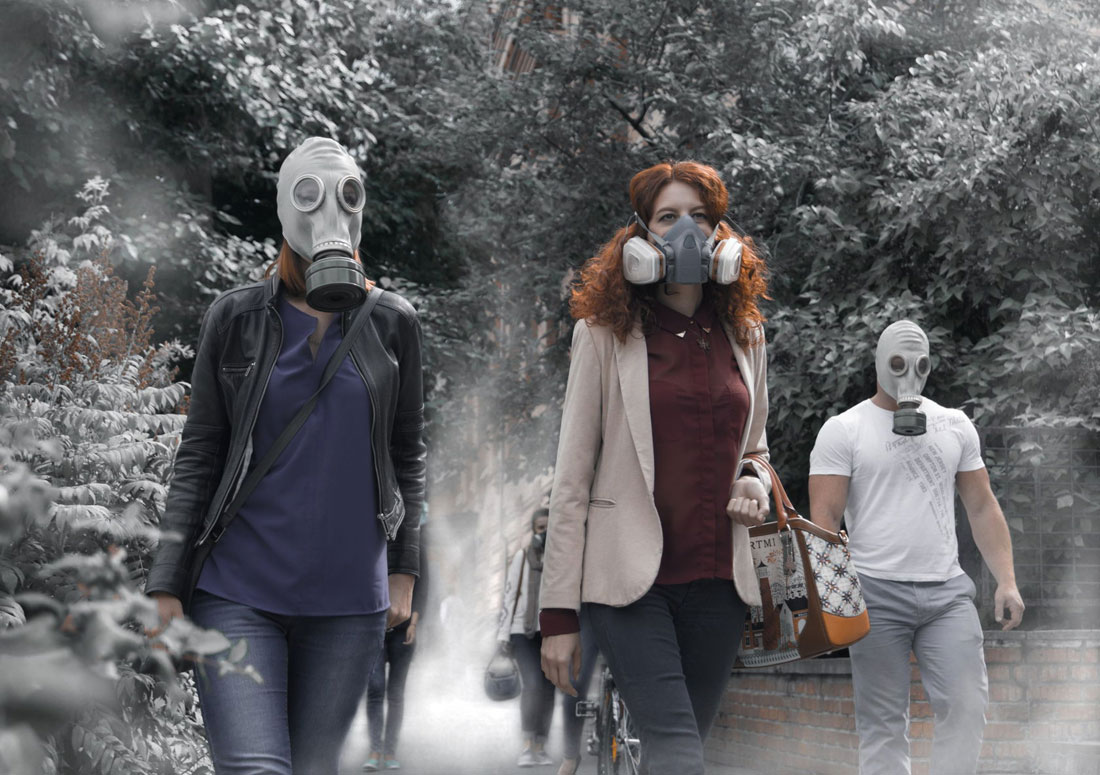 Историческая справка:Первое письменное свидетельство об аллергии датируется 2540 годом до н. э. В этом историческом тексте, выбитом на стенах древней усыпальницы фараона Менеса детально описывается клинический случай анафилаксии – одного из наиболее опасных осложнений аллергии, заканчивающейся смертью в 10-20% случаев. Фараон ушел в царство Осириса по причине укуса осы...Заболевания аллергической природы известны со времен Древнего Египта, но исторические сведения о заболевании до середины XIX века крайне редки. Человечество обратило внимание на аллергию во второй половине девятнадцатого столетия – времени зарождения и интенсивного развития промышленности, а точнее связанного с ним загрязнения окружающей среды. И чем больше нарушался экологический баланс, тем больший масштаб приобретала аллергия…В современном мире аллергия одно из самых распространенных заболеваний на Земле. По статистике, аллергией страдает КАЖДЫЙ ПЯТЫЙ житель нашей планеты!Международная медицинская статистика свидетельствует: за последние два десятилетия заболеваемость аллергией возросла как минимум в 3 раза, причем заболевания все чаще протекают в тяжелой, необычной форме.Это связано с усилением эколого-аллергенной нагрузки на человека. И если ХХ век был веком сердечно-сосудистых заболеваний, то XXI по прогнозам Всемирной организации здравоохранения станет веком аллергии в пандемическом масштабе.Чтобы понять, что такое аллергия, давайте обратимся к определению, которым пользуются специалисты:Аллергия – это иммунопатологический процесс, выраженный сверхчувствительностью иммунной системы организма при повторных воздействиях аллергена на ранее сенсибилизированный этим аллергеном организм.Ключевые слова: аллерген, сенсибилизация, повторный.Аллергены – вещество или группа веществ, способные вызвать аллергическую реакцию. Выраженность аллергогенных свойств у этих веществ может быть различной.Сенсибилизация – повышение чувствительности иммунной системы к аллергенам.Аллергия всегда развивается при повторном воздействии аллергенов.Повторный – это совсем не значит второй. Это может быть третий, пятый, сотый, тысячный…контакт аллергена с иммунной системой.На начальном этапе взаимодействия иммунной системы с аллергеном происходит повышение ее чувствительности к этому веществу.В сущности, процесс повышения чувствительности (сенсибилизации) является звеном нормального иммунного ответа. Иммунная система «изучает» структуру и свойства вещества, определяет степень агрессивности по отношению к генетическому коду организма. Отсюда и название – «антиген». Определив вещество как чужеродное, агрессивное, иммунная система синтезирует специфические белки - антитела, которые при повторном контакте с веществом выбрасывается в кровеносную и лимфатическую систему, где связываются с антигеном по принципу «ключ-замок». Такие комплексы «антиген-антитело» становятся распознаваемой мишенью, которую иммунная система способна «видеть» и целенаправленно уничтожать.В случае поломки иммунной системы в «категорию» антигенов попадают вполне безобидные вещества. Организм запускает разрушительные «утрированные» иммунные реакции, результаты которых мы и привыкли называть аллергией. Высшим проявлением аллергии являются аутоиммунные реакции. В этом случае в категорию антигенов вовлекаются собственные ткани организма.Основными причинами «поломки» иммунной системы является:хроническая интоксикация экопатогенами (в частности тяжелыми, токсичными металлами с иммуннотропным действием);несбалансированное питание (в частности дефицит в рационе ключевых для здорового иммунитета элементов - кремния и цинка);Существенное влияние на развитие аллергических заболеваний оказывает бесконтрольное применение лекарственных препаратов и вакцин.Одним из самых перспективных направлений в профилактике и комплексной реабилитации аллергических заболеваний является использование энтеро-, доноросорбентов на основе природного цеолита.«Литовит-М» – 100% природный цеолит, очищенный от примесей и подвергшийся процедуре каскадной механической и термической активации, по технологии, запатентованной производителем. В итоге активации сорбционная и ионообменная поверхность исходного сырья увеличивается более чем в 3 раза. «Литовит-М» относится к категории сорбентов с высокой сорбционной емкостью. 50% общего объема минерала, освобожденного от примесей и «цеолитной воды» занимает внутреннее, чрезвычайно активное, с точки зрения сорбции и ионного обмена, пространство. Благодаря разветвленной системе полостей и каналов сорбент способен связывать и выводить аллергены различного происхождения из организма, таким образом, устраняя субстрат аллергической реакции. Избирательный эффект «Литовита-М» в отношении иммунной системы обусловлен как собственно детоксикационными свойствами сорбента, так и стимулирующим влиянием на лимфатический дренаж. Результатом стимуляции является освобождение околоклеточного пространства от токсинов и возвращение клеткам, в том числе иммунной системы возможности полноценно выполнять свои функции в условиях «чистой среды».Одновременно с сорбцией «Литовит-М» осуществляет интенсивный ионный обмен – цеолит отдает недостающие макро- и микроэлементы, а вместо них забирает токсичные ионы (в том числе тяжелые металлы). Как донор «Литовит-М» регулирует содержание цинка и кремния – ключевых элементов иммунитета.Рекомендуемая схема при аллергических состояниях (профилактика и реабилитация)Экспериментальные и клинические исследования иммунокорректирующих свойств БАД серии «Литовит»:Исследования иммуноактивного действия БАД «Литовит», НИИКиЭЛ СО РАМН, М. В. Робинсон, А. В. Шурлыгина, Новосибирск, 2000 год.Изучение влияния природных органических соединений на состояние иммунной системы здоровых и больных лиц, ИКИ СО РАМН,  Э. М. Тананко, Новосибирск, 1993 год.Исследование БАД «Литовит» с целью иммунокоррекции по программе медицинской реабилитации больных, СибГМУ Г.В. Потапова, Томск, 1999 год.Использования БАД «Литовит» при аллергодерматозах у детей, государственная областная клиническая больница, Г.Ф. Миронова, Новосибирск 1998 год.Отчет о клиническом испытании Литовит-М при острых отравлениях, МНИИ СП им. Н. В. Склифасовского, Москва, 2004 годОтчет о клиническом испытании Литовит-М при острых кишечных инфекциях и токсико-аллергических реакциях у детей, кафедра детских инфекционных болезней РМАПО МЗ РФ, Москва, 2001 годВ результате проведенных экспериментальных и клинических исследований были выявлены следующие иммуноактивные, иммунотропные свойства «Литовита-М»:повышение метаболического потенциала фагоцитов;увеличение содержания цАМФ в макрофагах;повышение устойчивости клеток крови к действию токсических веществ;клеточносберегающий эффект на тучные клетки;активация системы мононуклеарных фагоцитов;повышение внутриклеточной активности миелопероксидазы;увеличение интенсивности хемилюминесценции;при измененном состоянии иммунной системы, сопровождающейся аллергическими, аутоиммунными нарушениями «Литовит-М» существенно снижает ее патологическую активность.Автор статьи: Никитин А.Н. – научный консультант НПФ «НОВЬ», врач фито-терапевт.«Литовит-М» 15 дней по 0,5 чайной ложки – 2 раза в день за 1,5-2 часа до еды, 5 дней перерыв,15 дней по 1 чайной ложке – 2 раза в день за 1,5-2 часа до еды.Запивать 100-150 мл фильтрованной воды комнатной температуры.Профилактические курсы 4 раза в год (1 раз в квартал).